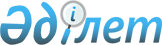 Об утверждении Правил присуждения и размеров образовательного гранта Первого Президента Республики Казахстан – Елбасы "Өркен" для оплаты обучения одаренных детей в автономной организации образования "Назарбаев Интеллектуальные школы
					
			Утративший силу
			
			
		
					Постановление Правительства Республики Казахстан от 14 марта 2009 года № 317. Утратило силу постановлением Правительства Республики Казахстан от 1 сентября 2023 года № 759.
      Сноска. Утратило силу постановлением Правительства РК от 01.09.2023 № 759 (вводится в действие по истечении десяти календарных дней после дня его первого официального опубликования).
      Сноска. Заголовок в редакции постановления Правительства РК от 08.06.2017 № 350 (вводится в действие по истечении десяти календарных дней после дня его первого официального опубликования).
      В соответствии с подпунктом 1) пункта 2 Указа Президента Республики Казахстан от 13 января 2009 года № 724 "Об учреждении образовательного гранта Первого Президента Республики Казахстан "Өркен" Правительство Республики Казахстан ПОСТАНОВЛЯЕТ: 
      1. Утвердить прилагаемые Правила присуждения и размеры образовательного гранта Первого Президента Республики Казахстан – Елбасы "Өркен" для оплаты обучения одаренных детей в автономной организации образования "Назарбаев Интеллектуальные школы".
      Сноска. Пункт 1 в редакции постановления Правительства РК от 08.06.2017 № 350 (вводится в действие по истечении десяти календарных дней после дня его первого официального опубликования).


      2. Настоящее постановление вводится в действие после первого официального опубликования. Правила
присуждения и размеры образовательного гранта Первого Президента Республики Казахстан – Елбасы "Өркен" для оплаты обучения одаренных детей в автономной организации образования "Назарбаев Интеллектуальные школы"
      Сноска. Правила - в редакции постановления Правительства РК от 25.03.2023 № 243 (вводится в действие с 01.01.2023). Глава 1. Общие положения
      1. Настоящие Правила присуждения и размеры образовательного гранта Первого Президента Республики Казахстан – Елбасы "Өркен" для оплаты обучения одаренных детей в автономной организации образования "Назарбаев Интеллектуальные школы" (далее – Правила) разработаны в соответствии с подпунктом 5-1) статьи 4 Закона Республики Казахстан "Об образовании" и определяют порядок присуждения и размеры образовательного гранта Первого Президента Республики Казахстан – Елбасы "Өркен" для оплаты обучения одаренных детей в автономной организации образования "Назарбаев Интеллектуальные школы".
      2. В настоящих Правилах используются следующие основные понятия:
      1) единые ранжированные списки – списки претендентов в разрезе школ, ранжированные в соответствии с настоящими Правилами по общему баллу комплексного тестирования в порядке убывания независимо от языка обучения;
      2) общий резервный список – единый ранжированный список всех претендентов по всем школам, за исключением обладателей гранта, действующий в течение текущего учебного года;
      3) рабочий орган – автономная организация образования "Назарбаев Интеллектуальные школы";
      4) участник конкурса – гражданин Республики Казахстан, обучающийся в организации среднего образования, принявший участие в комплексном тестировании;
      5) образовательный грант Первого Президента Республики Казахстан – Елбасы "Өркен" (далее – грант) – грант, учреждаемый Президентом Республики Казахстан для оплаты обучения одаренных детей в автономной организации образования "Назарбаев Интеллектуальные школы";
      6) школы – филиалы рабочего органа, осуществляющие образовательную деятельность;
      7) резервный список – список претендентов для зачисления в школы на вакантные места, действующий в течение текущего учебного года;
      8) претендент – участник конкурса, набравший пороговые баллы по итогам комплексного тестирования. Глава 2. Порядок присуждения гранта
      3. Грант присуждается на конкурсной основе для обучения граждан Республики Казахстан.
      4. Распределение грантов между школами осуществляется рабочим органом в пределах средств, выделяемых из республиканского бюджета.
      5. К участию в конкурсе допускаются граждане Республики Казахстан, обучающиеся в организациях среднего образования, претендующие на обучение в 7-9-х классах школ и представившие документы согласно перечню, определяемому рабочим органом.
      6. Сроки и место приема документов, а также срок проведения конкурса определяются рабочим органом и публикуются в средствах массовой информации, распространяемых на всей территории Республики Казахстан, и на интернет-ресурсе рабочего органа.
      7. Комплексное тестирование для приема на обучение в 7-х классах состоит из двух тестов, проводимых в порядке, определяемом рабочим органом:
      1) тест по оценке способностей к изучению предметов естественно-математического направления по разделам "Математика", "Количественные характеристики" (выявление навыков оперирования цифрами и способности видеть их взаимосвязь), "Естествознание";
      2) языковой тест по разделам "Казахский язык", "Русский язык", "Английский язык".
      8. Результаты комплексного тестирования для обучения в 7-х классах, а также количество выделяемых грантов публикуются на официальном интернет-ресурсе рабочего органа.
      9. По итогам комплексного тестирования для обучения в 7-х классах рабочий орган утверждает единые ранжированные списки претендентов по конкретным школам из числа участников конкурса, набравших тридцать пять и более процентов от максимально возможного балла по разделу "Математика" и сорок и более процентов от максимально возможного балла по разделу "Количественные характеристики". При равном количестве общего балла теста преимущество предоставляется претендентам с более высоким баллом по разделу "Математика". В случае, если у претендентов равные баллы по разделу "Математика", то преимущество предоставляется претендентам с более высоким баллом по разделу "Количественные характеристики". В случае, если у претендентов равные баллы по разделам "Математика" и "Количественные характеристики", то преимущество предоставляется претендентам с более высоким баллом по разделу "Естествознание". В случае, если у претендентов равные баллы по разделам "Математика", "Количественные характеристики" и "Естествознание", то преимущество предоставляется претендентам с более высоким баллом по языку (казахский, русский), выбранному для обучения при подаче документов на конкурс.
      Единые ранжированные списки публикуются на официальном интернет-ресурсе рабочего органа с указанием обладателей гранта и претендентов, зачисленных в резервный список.
      10. Присуждение гранта на обучение в 8-9-х классах для вновь открываемых школ проводится на конкурсной основе.
      При этом сроки и место приема документов, а также срок проведения конкурса определяются рабочим органом и публикуются в средствах массовой информации, распространяемых на всей территории Республики Казахстан, и на интернет-ресурсе рабочего органа.
      Комплексное тестирование состоит из раздела "Математика", по одному из разделов "Физика", "Химия", "Биология" по выбору участника конкурса, а также разделов "Казахский язык", "Русский язык", "Английский язык".
      11. Результаты комплексного тестирования для обучения в 8-9-х классах в школах, указанных в пункте 10 настоящих Правил, а также количество выделяемых грантов публикуются на официальном интернет-ресурсе рабочего органа.
      12. По итогам комплексного тестирования для обучения в 8-9-х классах рабочий орган утверждает единые ранжированные списки претендентов по конкретным школам из числа участников конкурса, набравших тридцать пять и более процентов от максимально возможного балла по разделу "Математика" и выбранному разделу ("Физика", "Химия", "Биология"). При равном количестве баллов по комплексному тестированию преимущество предоставляется претендентам с более высоким баллом по разделу "Математика". В случае, если у претендентов равные баллы по разделу "Математика", то преимущество предоставляется претендентам с более высоким баллом по выбранному разделу ("Физика", "Химия", "Биология"). В случае, если у претендентов равные баллы по разделу "Математика" и выбранному разделу ("Физика", "Химия", "Биология"), то преимущество предоставляется претендентам с более высоким баллом по языку (казахский, русский), выбранному для обучения при подаче документов на конкурс.
      Единые ранжированные списки публикуются на официальном интернет-ресурсе рабочего органа с указанием обладателей гранта и претендентов, зачисленных в резервный список.
      13. Резервный список претендентов для обучения в 7 классах, а также 8, 9-х классах вновь открываемых школ формируется отдельно по каждой школе и действует только в течение текущего учебного года в целях их привлечения к обучению в случае наличия вакантного места.
      В случае наличия вакантного места и отсутствия по данной школе резервного списка право на получение гранта предоставляется претенденту с более высоким баллом из общего резервного списка всех школ.
      Список обладателей гранта из резервного списка публикуется на интернет-ресурсе рабочего органа не позднее пяти рабочих дней со дня утверждения рабочим органом.
      14. Обучающийся школы лишается гранта при выходе из гражданства Республики Казахстан, а также в случаях исключения его из школы по основаниям, предусмотренным уставом рабочего органа.
      15. Освободившиеся гранты присуждаются в соответствии с настоящими Правилами. Глава 3. Размеры гранта
      16. Финансирование гранта осуществляется за счет средств республиканского бюджета.
      17. Размеры гранта составляют:
      1) 2172539 (два миллиона сто семьдесят две тысячи пятьсот тридцать девять) тенге в год без учета проживания в общежитии;
      2) 3070221 (три миллиона семьдесят тысяч двести двадцать один) тенге в год с учетом проживания в общежитии.
					© 2012. РГП на ПХВ «Институт законодательства и правовой информации Республики Казахстан» Министерства юстиции Республики Казахстан
				
      Премьер-МинистрРеспублики Казахстан

К. Масимов
Утверждены
постановлением Правительства
Республики Казахстан
от 14 марта 2009 года № 317